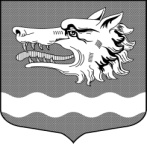 Администрация муниципального образования Раздольевское сельское поселение муниципального образования Приозерский муниципальный район Ленинградской области                                          П О С Т А Н О В Л Е Н И Е                  17 декабря 2021 года                                                                                   № 278Об утверждении Порядка рассмотрения вопросов правоприменительной практики в целях профилактики коррупции в администрации муниципального образования Раздольевское сельское поселениеВ соответствии с пунктом 2.1 статьи 6 Федерального закона от 25.12.2008 N 273-ФЗ "О противодействии коррупции", с целью совершенствования нормативного правового регулирования вопросов профилактики коррупционных и иных правонарушений в администрации муниципального образования Раздольевское сельское поселение, учитывая предложение городской прокуратуры от 14.12.2021 № 22-121-2021, администрация муниципального образования Раздольевское сельское поселение муниципального образования Приозерский муниципальный район Ленинградской области ПОСТАНОВЛЯЕТ:1. Утвердить Порядок рассмотрения вопросов правоприменительной практики в целях профилактики коррупции в администрации муниципального образования Раздольевское сельское поселение муниципального образования Приозерский муниципальный район Ленинградской области (приложение № 1).2. Ведущему специалисту администрации Михайловой Е.А. организовать работу в соответствии с Порядком.3. Опубликовать данное постановление в средствах массовой информации и в информационно-телекоммуникационной сети Интернет на официальном сайте администрации муниципального образования Раздольевское сельское поселение.4. Постановление вступает в силу с момента его официального опубликования.5. Контроль за исполнением настоящего постановления оставляю за собой.ИО главы администрации                                                           В.В. ЗайцеваС приложением можно ознакомиться на сайте раздольевское.рф